2.1.7. Aufstellen von Gleichungen linearer FunktionenEine lineare Funktion mit dem Anstieg m = 2 verläuft durch den Punkt A (1; 3). Es soll eine Gleichung für diese Funktion gefunden werden.geg:	A (1; 3)			ges: f(x)
	m = 2
Lös:	f(x) = mx + n			
	f(x) = 2x + n			m einsetzen
	    3 = 2 · 1 + n			Punkt einsetzen
	    n = 1				n ermitteln
	f(x) = 2x + 1			Gleichung angeben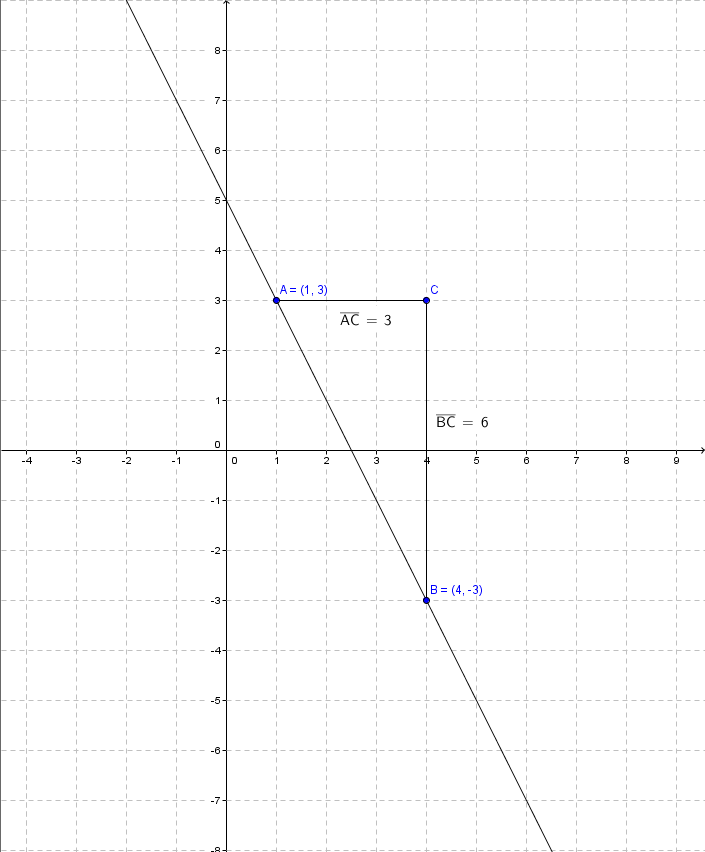 Gegeben sind zwei Punkte A (1; 3) und B (4; –3). Es soll die Gleichung für die Funktion ermittelt werden, die durch diese beiden Punkte führt.ges.: 	m; ngeg.: 	x1 = 1; f(x1) = 3	x2 = 4; f(x2) = –3Lösung:Der Anstieg kann aus dem Anstiegsdreieck ermittelt werden. Es gilt:Wir setzen m und Punkt A in f(x) = mx + n ein und stellen nach n um:	3 = –2 · 1 + n	| + 2 	n = 5Wir kontrollieren unsere Ergebnisse mit Punkt B	–3 = –2 · 4 + 5		w.A.Die Funktionsgleichung heißt also:f(x) = –2 x + 5